省级层面人民币有效汇率数据月报（2017年7月）1. 2017年7月，省级层面人民币有效汇率较上月环比平均升值0.01%，较上年同比平均贬值2.32%（表1和表2）。同一时期，作为参考的BIS人民币名义有效汇率上月环比贬值0.02%，上年同比贬值1.76%。总体来看，省级层面人民币有效汇率和BIS与上月相比，相对稳定；省级层面人民币有效汇率年同比贬值幅度高于BIS。2. 因贸易伙伴不同，各省人民币有效汇率走势存在差异。上月环比数据来看，各省升值幅度差距最大可达3.10个百分点。15个省份人民币有效汇率贬值幅度大于BIS有效汇率贬值幅度，剩余省份的贬值幅度则相对较小。升值幅度最高的三个省份分别为黑龙江、内蒙古和广东，分别升值了2.19%、1.04%和0.38%；贬值幅度最高的三个省份分别为吉林、山西和甘肃，分别贬值了-0.91%、-0.64%和-0.53%。3. 上年同比数据来看，各省贬值幅度差距最大可达5.04个百分点，多数省份的贬值幅度高于BIS人民币名义有效汇率贬值幅度。24个省份人民币有效汇率贬值幅度大于BIS有效汇率贬值幅度，剩余省份的贬值幅度则相对较小。贬值幅度最高的三个省份分别为黑龙江、内蒙古和吉林，分别贬值了-6.06%、-4.25%和-3.41%；贬值幅度最低的三个省份分别为上海、辽宁和青海，分别贬值了-1.51%、-1.26%和-1.02%。图 1 代表性省份人民币有效汇率指数与传统有效汇率指数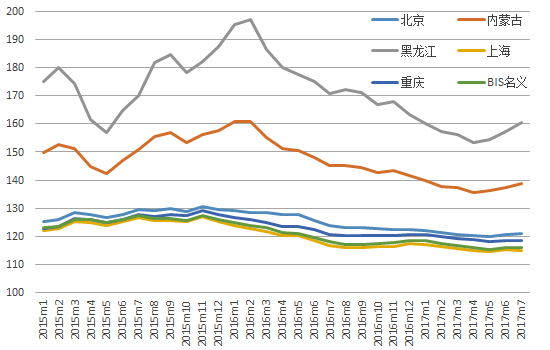 说明：上升代表升值，下降代表贬值，基期均为2010年。数据来源：IWEP-HEER数据库，CEIC表 1 省级层面人民币有效汇率环比变动（2017年7月）说明：蓝色阴影为东部地区，黄色阴影为中部地区，白色为西部地区，下表同。数据来源：IWEP-HEER数据库，作者计算，下表同。表 2 分行业基于增加值人民币有效汇率同比变动（2017年7月）省份上月环比黑龙江2.19%内蒙古自治区1.04%广东0.38%新疆维吾尔自治区0.32%福建0.14%江苏0.12%四川0.11%云南0.09%辽宁0.07%北京0.06%天津0.05%山东0.04%湖南0.01%海南-0.02%宁夏回族自治区-0.02%上海-0.02%陕西-0.03%浙江-0.06%江西-0.09%河南-0.09%重庆-0.10%贵州-0.17%青海-0.19%安徽-0.22%广西壮族自治区-0.22%湖北-0.25%西藏自治区-0.36%河北-0.49%甘肃-0.53%山西-0.64%吉林-0.91%省份上年同比黑龙江-6.06%内蒙古自治区-4.25%吉林-3.41%河北-3.25%山西-2.92%新疆维吾尔自治区-2.86%贵州-2.63%甘肃-2.58%湖南-2.52%北京-2.40%陕西-2.30%湖北-2.29%浙江-2.25%西藏自治区-2.17%云南-2.14%江西-2.12%河南-2.08%广西壮族自治区-2.07%安徽-2.00%福建-1.87%宁夏回族自治区-1.86%海南-1.84%山东-1.83%重庆-1.82%江苏-1.68%广东-1.66%四川-1.64%天津-1.53%上海-1.51%辽宁-1.26%青海-1.02%